令和3年5月7日一般社団法人大阪府作業療法士会会員各位研究代表者大阪府立大学地域保健学域総合リハビリテーション学類作業療法学専攻　内藤　泰男パーキンソン病の日常生活における困難と工夫に関するアンケート調査への回答について（依頼）青葉の候、ますます御健勝のこととお慶び申し上げます。さて、我々は、これまで「パーキンソン病当事者が困難に感じる生活動作の検討-堺市における調査-」を通し、約150例におよぶパーキンソン病当事者に、日常生活動作で感じる困難について訪問調査を行い、この結果を当事者向けパンフレットや支援者向け成書として公表してきました。ただ、これらの内容は、結果的に特定医療費(指定難病)受給者証を有する中等度障害当事者のADLに関する情報を中心にまとめたものでした。軽度障害当事者のIADLや就労などに関する情報、さらに重度障害当事者のADLに関する情報を十分に収集・検討することはできておりませんでした。この点に関し、近年当事者・支援者の方々からご指摘・ご要望が寄せられることが増えてまいりました。　そこで、このような社会的要請に応じるため新たな調査研究を企画しました。しかし、感染リスクがある中での訪問調査は現実的ではありません。よって、今回の調査研究は、パーキンソン病の臨床経験を有する作業療法士の方々を対象に、当事者の困難と工夫、作業療法士の気づきを収集することとしました。ADLだけでなくIADL、就労などを含む多数の情報を収集し、重症度別の困難と工夫を明らかにできれば、これまで以上に多くの当事者と支援者に有益な情報提供が可能になると考えております。この度、〇〇作業療法士会にご協力をいただき、作業療法士の皆様へ周知させていただくこととなりました。つきましては、お忙しいところ恐縮ですが、パーキンソン病患者さんへの支援について、別添のアンケートにご協力くださいますようよろしくお願い申し上げます。記１　目　　的：パーキンソン病患者さんの重症度別の日常生活動作改善に向けた介入方法の検討２　依頼内容：パーキンソン病患者さんの日常生活動作に関するアンケート調査への回答３　回答方法：別紙参考資料を参照いただき、QRコードまたはURLよりGoogleフォームアンケートにアクセスし、ご回答ください。　４　問合せ先：連  絡 先 ：parkinson.syndrome.ot＠gmail.com研究責任者：大阪府立大学　地域保健学域　総合リハビリテーション学類 作業療法学専攻　内藤泰男共同研究者：京都橘大学　健康科学部　作業療法学科　高畑進一共同研究者：堺市健康福祉局　健康部健康医療推進課　戸松好惠共同研究者：千里津雲台訪問看護ステーション　細本愛子 共同研究者：わかくさ竜間リハビリテーション病院　療法部　牟田博行アンケート回答はこちらから↓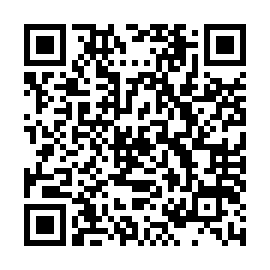 https://docs.google.com/forms/d/e/1FAIpQLSc8-cPhxFDAH3SPDTjT_sk1w8vPd_J_t8Rkjihlofn6qlhkGA/viewform※参考資料①「パーキンソン病の日常生活動作の工夫～パーキンソン病の方々と作業療法士からの提案～」http://osaka-ot-jp.sakura.ne.jp/fot/wp-content/download/pamphlet/parkinsonpamph.pdf　大阪府作業療法士会　学術部　パーキンソンシンドローム研究会；第1版2006.2、第2版2013.2http://www.rehab.osakafu-u.ac.jp/ot_original/　大阪府立大学 地域保健学域 総合リハビリテーション学類 作業療法学専攻ページ；2017.11.13https://pd-online.jp/treatment/treatment04.html　武田薬品工業株式会社　パーキンソン病に関する情報サイト　パーキンソン病オンライン②「パーキンソン病当事者が困難に感じる生活動作の検討-堺市における調査-」 Activities of daily living that patients with Parkinson’s disease feel difficult-Research in Sakai City-　大阪府立大学　総合リハビリテーション学部　作業療法学専攻2012/3/31③「パーキンソン病はこうすれば変わる！日常生活の工夫とパーキンソンダンスで生活機能を改善」「Neuro dance-Exercise for People with Parkinson’s Disease」　　編集：高畑進一・宮口秀樹、ダンス制作：橋本弘子；三輪書店, 日本語版2012/6/15（＊英語版2014/6/30）